Formulário de Avaliação de Estágio - Supervisor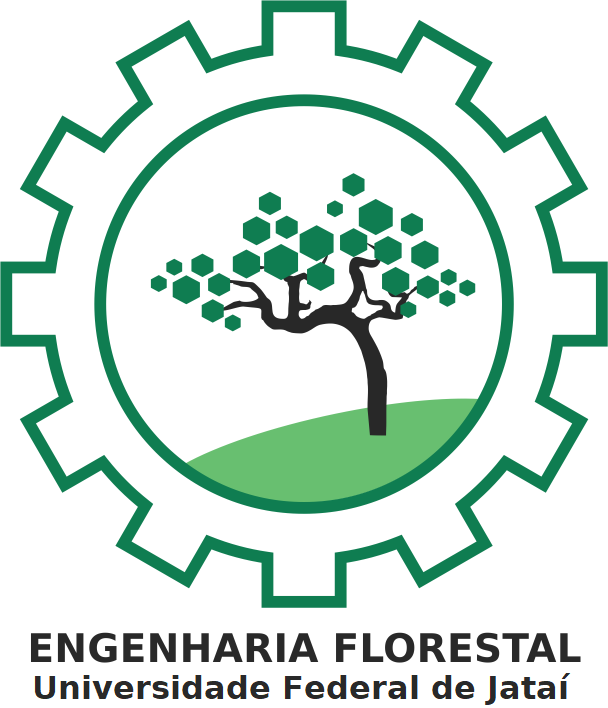 Universidade Federal de JataíInstituto de Ciências AgráriasCurso de Engenharia FlorestalEstagiário:1. Dados da Instituição/Empresa concedente do Estágio:1. Dados da Instituição/Empresa concedente do Estágio:Nome:Nome:Setor:Setor:Cidade:UF:Telefone:Fax:2. Dados do Estágio:2. Dados do Estágio:Período de realização do estágio: Início ______/______/______   Término: ______/______/______Período de realização do estágio: Início ______/______/______   Término: ______/______/______Carga horária total:Carga horária total:Aspectos Considerados na AvaliaçãoNota (de 0 a 10 para cada item)1. Conhecimentos demonstrados na prática das atividades2. Cumprimento das atividades programadas3. Postura ético-profissional4. Disposição para aprender5. Capacidade de inovação6. Capacidade de iniciativa/tomada de decisão7. Relacionamento interpessoal8. Comprometimento com os resultados9. Cumprimento do regulamento de estágio10. Assiduidade e pontualidade nos horáriosMédia aritmética dos itens avaliadosAtividades Desenvolvidas:Atividades Desenvolvidas:Nome legível do Supervisor do Estágio na Instituição/Empresa: Nome e Assinatura do Supervisor de Estágio